DERS PLANIBÖLÜM IBÖLÜM IVFikret ÜNLÜ                       Dilek TEKATLI                    Ahmet DOĞAN                  S. Değer GÜLER Fen Bilimleri Öğrt.                  Fen Bilimleri Öğrt.                  Fen Bilimleri Öğrt.               Fen Bilimleri Öğrt.	          Fen Bilimleri Öğrt.	     Fen Bilimleri Öğrt.                                    UYGUNDURBülent SEYREKLİ                                                                                                                                                                                                                               Okul MüdürüDersin adıDersin adıDersin adıDersin adıFen Bilimleri                                                                        TARİH: 10.HAFTA: ……………………………………Fen Bilimleri                                                                        TARİH: 10.HAFTA: ……………………………………Fen Bilimleri                                                                        TARİH: 10.HAFTA: ……………………………………Fen Bilimleri                                                                        TARİH: 10.HAFTA: ……………………………………Fen Bilimleri                                                                        TARİH: 10.HAFTA: ……………………………………SınıfSınıfSınıfSınıf77777Ünitenin Adı/NoÜnitenin Adı/NoÜnitenin Adı/NoÜnitenin Adı/NoKUVVET VE ENERJİ                        KUVVET VE ENERJİ                        KUVVET VE ENERJİ                        KUVVET VE ENERJİ                        KUVVET VE ENERJİ                        KonuKonuKonuKonuF.7.3.1. Kütle ve Ağırlık İlişkisiF.7.3.1. Kütle ve Ağırlık İlişkisiF.7.3.1. Kütle ve Ağırlık İlişkisiF.7.3.1. Kütle ve Ağırlık İlişkisiF.7.3.1. Kütle ve Ağırlık İlişkisiÖnerilen SüreÖnerilen SüreÖnerilen SüreÖnerilen Süre4 Ders Saati 4 Ders Saati 4 Ders Saati 4 Ders Saati 4 Ders Saati BÖLÜM IIBÖLÜM IIBÖLÜM IIBÖLÜM IIÖğrenci Kazanımları /Hedef ve DavranışlarÖğrenci Kazanımları /Hedef ve DavranışlarÖğrenci Kazanımları /Hedef ve DavranışlarÖğrenci Kazanımları /Hedef ve Davranışlar3. ÜNİTEF.7.3.1.1. Kütleye etki eden yer çekimi kuvvetini ağırlık olarak adlandırır.F.7.3.1.2. Kütle ve ağırlık kavramlarını karşılaştırır.F.7.3.1.3. Yer çekimini kütle çekimi olarak gök cisimleri temelinde açıklar.3. ÜNİTEF.7.3.1.1. Kütleye etki eden yer çekimi kuvvetini ağırlık olarak adlandırır.F.7.3.1.2. Kütle ve ağırlık kavramlarını karşılaştırır.F.7.3.1.3. Yer çekimini kütle çekimi olarak gök cisimleri temelinde açıklar.3. ÜNİTEF.7.3.1.1. Kütleye etki eden yer çekimi kuvvetini ağırlık olarak adlandırır.F.7.3.1.2. Kütle ve ağırlık kavramlarını karşılaştırır.F.7.3.1.3. Yer çekimini kütle çekimi olarak gök cisimleri temelinde açıklar.3. ÜNİTEF.7.3.1.1. Kütleye etki eden yer çekimi kuvvetini ağırlık olarak adlandırır.F.7.3.1.2. Kütle ve ağırlık kavramlarını karşılaştırır.F.7.3.1.3. Yer çekimini kütle çekimi olarak gök cisimleri temelinde açıklar.3. ÜNİTEF.7.3.1.1. Kütleye etki eden yer çekimi kuvvetini ağırlık olarak adlandırır.F.7.3.1.2. Kütle ve ağırlık kavramlarını karşılaştırır.F.7.3.1.3. Yer çekimini kütle çekimi olarak gök cisimleri temelinde açıklar.Ünite Kavramları ve Sembolleri/Davranış ÖrüntüsüÜnite Kavramları ve Sembolleri/Davranış ÖrüntüsüÜnite Kavramları ve Sembolleri/Davranış ÖrüntüsüÜnite Kavramları ve Sembolleri/Davranış ÖrüntüsüKütle, ağırlık, yer çekimi, kütle çekimiKütle, ağırlık, yer çekimi, kütle çekimiKütle, ağırlık, yer çekimi, kütle çekimiKütle, ağırlık, yer çekimi, kütle çekimiKütle, ağırlık, yer çekimi, kütle çekimiGüvenlik Önlemleri (Varsa):Güvenlik Önlemleri (Varsa):Güvenlik Önlemleri (Varsa):Güvenlik Önlemleri (Varsa):Öğretme-Öğrenme-Yöntem ve TeknikleriÖğretme-Öğrenme-Yöntem ve TeknikleriÖğretme-Öğrenme-Yöntem ve TeknikleriÖğretme-Öğrenme-Yöntem ve TeknikleriSoru-Cevap, Buluş, Araştırma, Gösteri,  İnceleme, DeneySoru-Cevap, Buluş, Araştırma, Gösteri,  İnceleme, DeneySoru-Cevap, Buluş, Araştırma, Gösteri,  İnceleme, DeneySoru-Cevap, Buluş, Araştırma, Gösteri,  İnceleme, DeneySoru-Cevap, Buluş, Araştırma, Gösteri,  İnceleme, DeneyKullanılan Eğitim Teknolojileri-Araç, Gereçler ve KaynakçaKullanılan Eğitim Teknolojileri-Araç, Gereçler ve KaynakçaKullanılan Eğitim Teknolojileri-Araç, Gereçler ve KaynakçaKullanılan Eğitim Teknolojileri-Araç, Gereçler ve KaynakçaDers Kitabı, EBADers Kitabı, EBADers Kitabı, EBADers Kitabı, EBADers Kitabı, EBAAçıklamalarAçıklamalarAçıklamalarAçıklamalara. Ağırlığın bir kuvvet olduğu vurgulanır.b. Dinamometre kullanılarak ağırlık ölçümü yaptırılır.Matematiksel bağıntılara girilmez.a. Ağırlığın bir kuvvet olduğu vurgulanır.b. Dinamometre kullanılarak ağırlık ölçümü yaptırılır.Matematiksel bağıntılara girilmez.a. Ağırlığın bir kuvvet olduğu vurgulanır.b. Dinamometre kullanılarak ağırlık ölçümü yaptırılır.Matematiksel bağıntılara girilmez.a. Ağırlığın bir kuvvet olduğu vurgulanır.b. Dinamometre kullanılarak ağırlık ölçümü yaptırılır.Matematiksel bağıntılara girilmez.a. Ağırlığın bir kuvvet olduğu vurgulanır.b. Dinamometre kullanılarak ağırlık ölçümü yaptırılır.Matematiksel bağıntılara girilmez.EtkinliklerEtkinliklerEtkinliklerEtkinliklerBasit malzemelerle dinamometre yapımı. Basit malzemelerle dinamometre yapımı. Basit malzemelerle dinamometre yapımı. Basit malzemelerle dinamometre yapımı. Basit malzemelerle dinamometre yapımı. ÖzetÖzetÖzetÖzetKÜTLE VE AĞIRLIK İLİŞKİSİKÜTLE: Kütle değişmeyen madde miktarıdır. Her yerde aynıdır.
Kütle eşit kollu terazi ile ölçülür. Birimi gram (g), kilogram (kg) dir. -EŞİT KOLLU TERAZİ-AĞIRLIK: Bir cisme etki eden yerçekimi kuvvetine ağırlık denir.
Yeryüzünde yaklaşık olarak 100g kütleli bir cisme 1 Newton yerçekimi kuvveti etki eder.  ( 1kg yaklaşık 10 Newton)
Ağırlık bir kuvvet olduğu için dinamometre ile ölçülür.Ağırlık birimi Newton'dur. Kısaca N harfi ile gösterilir.Dinamometre kuvvet veya ağırlık ölçmede kullanılan araçtır.
Ağırlıkta bir kuvvet olduğu için ağırlığı da ölçer.

Dinamometre içerisinde esnek yay bulunur. Ağırlık yerine cisim veya kuvvet bağlandığında yay esneme yapar. Yayın bağlı bulunduğu ibre sayıları göstererek kuvvet ölçülmüş olur.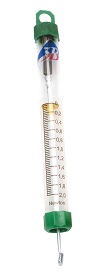 Dünya dışındaki gök cisimlerinin uyguladıkları bu çekim kuvvetine kütle çekim kuvveti denir.
Büyük bir gezegeninin kütle çekim kuvveti de fazladır.
Bu nedenle Dünya'dan büyük gezegenlerde cisimlerin ağırlığı Dünya'dan fazladır.
Ay, Dünya'dan küçük olduğu için kütle çekimi azdır. Bu nedenle Ay'da cisimlerin ağırlıkları azalır.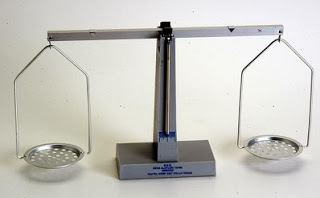 Kütle ve ağırlık arasındaki farklarKÜTLE VE AĞIRLIK İLİŞKİSİKÜTLE: Kütle değişmeyen madde miktarıdır. Her yerde aynıdır.
Kütle eşit kollu terazi ile ölçülür. Birimi gram (g), kilogram (kg) dir. -EŞİT KOLLU TERAZİ-AĞIRLIK: Bir cisme etki eden yerçekimi kuvvetine ağırlık denir.
Yeryüzünde yaklaşık olarak 100g kütleli bir cisme 1 Newton yerçekimi kuvveti etki eder.  ( 1kg yaklaşık 10 Newton)
Ağırlık bir kuvvet olduğu için dinamometre ile ölçülür.Ağırlık birimi Newton'dur. Kısaca N harfi ile gösterilir.Dinamometre kuvvet veya ağırlık ölçmede kullanılan araçtır.
Ağırlıkta bir kuvvet olduğu için ağırlığı da ölçer.

Dinamometre içerisinde esnek yay bulunur. Ağırlık yerine cisim veya kuvvet bağlandığında yay esneme yapar. Yayın bağlı bulunduğu ibre sayıları göstererek kuvvet ölçülmüş olur.Dünya dışındaki gök cisimlerinin uyguladıkları bu çekim kuvvetine kütle çekim kuvveti denir.
Büyük bir gezegeninin kütle çekim kuvveti de fazladır.
Bu nedenle Dünya'dan büyük gezegenlerde cisimlerin ağırlığı Dünya'dan fazladır.
Ay, Dünya'dan küçük olduğu için kütle çekimi azdır. Bu nedenle Ay'da cisimlerin ağırlıkları azalır.Kütle ve ağırlık arasındaki farklarKÜTLE VE AĞIRLIK İLİŞKİSİKÜTLE: Kütle değişmeyen madde miktarıdır. Her yerde aynıdır.
Kütle eşit kollu terazi ile ölçülür. Birimi gram (g), kilogram (kg) dir. -EŞİT KOLLU TERAZİ-AĞIRLIK: Bir cisme etki eden yerçekimi kuvvetine ağırlık denir.
Yeryüzünde yaklaşık olarak 100g kütleli bir cisme 1 Newton yerçekimi kuvveti etki eder.  ( 1kg yaklaşık 10 Newton)
Ağırlık bir kuvvet olduğu için dinamometre ile ölçülür.Ağırlık birimi Newton'dur. Kısaca N harfi ile gösterilir.Dinamometre kuvvet veya ağırlık ölçmede kullanılan araçtır.
Ağırlıkta bir kuvvet olduğu için ağırlığı da ölçer.

Dinamometre içerisinde esnek yay bulunur. Ağırlık yerine cisim veya kuvvet bağlandığında yay esneme yapar. Yayın bağlı bulunduğu ibre sayıları göstererek kuvvet ölçülmüş olur.Dünya dışındaki gök cisimlerinin uyguladıkları bu çekim kuvvetine kütle çekim kuvveti denir.
Büyük bir gezegeninin kütle çekim kuvveti de fazladır.
Bu nedenle Dünya'dan büyük gezegenlerde cisimlerin ağırlığı Dünya'dan fazladır.
Ay, Dünya'dan küçük olduğu için kütle çekimi azdır. Bu nedenle Ay'da cisimlerin ağırlıkları azalır.Kütle ve ağırlık arasındaki farklarKÜTLE VE AĞIRLIK İLİŞKİSİKÜTLE: Kütle değişmeyen madde miktarıdır. Her yerde aynıdır.
Kütle eşit kollu terazi ile ölçülür. Birimi gram (g), kilogram (kg) dir. -EŞİT KOLLU TERAZİ-AĞIRLIK: Bir cisme etki eden yerçekimi kuvvetine ağırlık denir.
Yeryüzünde yaklaşık olarak 100g kütleli bir cisme 1 Newton yerçekimi kuvveti etki eder.  ( 1kg yaklaşık 10 Newton)
Ağırlık bir kuvvet olduğu için dinamometre ile ölçülür.Ağırlık birimi Newton'dur. Kısaca N harfi ile gösterilir.Dinamometre kuvvet veya ağırlık ölçmede kullanılan araçtır.
Ağırlıkta bir kuvvet olduğu için ağırlığı da ölçer.

Dinamometre içerisinde esnek yay bulunur. Ağırlık yerine cisim veya kuvvet bağlandığında yay esneme yapar. Yayın bağlı bulunduğu ibre sayıları göstererek kuvvet ölçülmüş olur.Dünya dışındaki gök cisimlerinin uyguladıkları bu çekim kuvvetine kütle çekim kuvveti denir.
Büyük bir gezegeninin kütle çekim kuvveti de fazladır.
Bu nedenle Dünya'dan büyük gezegenlerde cisimlerin ağırlığı Dünya'dan fazladır.
Ay, Dünya'dan küçük olduğu için kütle çekimi azdır. Bu nedenle Ay'da cisimlerin ağırlıkları azalır.Kütle ve ağırlık arasındaki farklarKÜTLE VE AĞIRLIK İLİŞKİSİKÜTLE: Kütle değişmeyen madde miktarıdır. Her yerde aynıdır.
Kütle eşit kollu terazi ile ölçülür. Birimi gram (g), kilogram (kg) dir. -EŞİT KOLLU TERAZİ-AĞIRLIK: Bir cisme etki eden yerçekimi kuvvetine ağırlık denir.
Yeryüzünde yaklaşık olarak 100g kütleli bir cisme 1 Newton yerçekimi kuvveti etki eder.  ( 1kg yaklaşık 10 Newton)
Ağırlık bir kuvvet olduğu için dinamometre ile ölçülür.Ağırlık birimi Newton'dur. Kısaca N harfi ile gösterilir.Dinamometre kuvvet veya ağırlık ölçmede kullanılan araçtır.
Ağırlıkta bir kuvvet olduğu için ağırlığı da ölçer.

Dinamometre içerisinde esnek yay bulunur. Ağırlık yerine cisim veya kuvvet bağlandığında yay esneme yapar. Yayın bağlı bulunduğu ibre sayıları göstererek kuvvet ölçülmüş olur.Dünya dışındaki gök cisimlerinin uyguladıkları bu çekim kuvvetine kütle çekim kuvveti denir.
Büyük bir gezegeninin kütle çekim kuvveti de fazladır.
Bu nedenle Dünya'dan büyük gezegenlerde cisimlerin ağırlığı Dünya'dan fazladır.
Ay, Dünya'dan küçük olduğu için kütle çekimi azdır. Bu nedenle Ay'da cisimlerin ağırlıkları azalır.Kütle ve ağırlık arasındaki farklarBÖLÜMIIIBÖLÜMIIIBÖLÜMIIIBÖLÜMIIIBÖLÜMIIIBÖLÜMIIIBÖLÜMIIIÖlçme-DeğerlendirmeÖlçme-DeğerlendirmeÖlçme-DeğerlendirmeÖlçme-DeğerlendirmeDersin Diğer Derslerle İlişkisiDersin Diğer Derslerle İlişkisiDersin Diğer Derslerle İlişkisiDersin Diğer Derslerle İlişkisiFizik dersi ile ilişkili bir konu olduğu için gerekli görülen yerlerde öğretmen bir fizik öğretmeni ile fikir alışverişi yapabilir.Fizik dersi ile ilişkili bir konu olduğu için gerekli görülen yerlerde öğretmen bir fizik öğretmeni ile fikir alışverişi yapabilir.Fizik dersi ile ilişkili bir konu olduğu için gerekli görülen yerlerde öğretmen bir fizik öğretmeni ile fikir alışverişi yapabilir.Fizik dersi ile ilişkili bir konu olduğu için gerekli görülen yerlerde öğretmen bir fizik öğretmeni ile fikir alışverişi yapabilir.Fizik dersi ile ilişkili bir konu olduğu için gerekli görülen yerlerde öğretmen bir fizik öğretmeni ile fikir alışverişi yapabilir.Planın Uygulanmasına İlişkin AçıklamalarPlanın uyguanması sırasında yaşanabilecek aksaklıkların giderilmesi için önceden tedbirler alınmalı, bölgesel farklılıklara göre plan esnetilmelidir.